ҠАРАР                                                                             РЕШЕНИЕ29 август 2023 й.                          № 416                            29 августа 2023 г.Об утверждения проекта планировки и межевания  в отношении земельных участков   на  кадастровом плане территории 02:26:030404 в результате  перераспределения земельного участка с кадастровым номером  02:26:030404:15, расположенного по адресу: Республика Башкортостан, муниципальный район Иглинский район, с/с  Улу-Телякский, с. Улу-Теляк, ул . Ленина,  д.12  и земель находящихся в  государственной или муниципальной собственности        	Руководствуясь  п. 20, ч.1, ст. 14 Федерального закона № 131-ФЗ «Об общих принципах организации местного самоуправления в Российской Федерации», статьями 43,45 Градостроительного кодекса Российской Федерации,  на основании решения Комиссии по подготовке и проведению публичных слушаний по проектам планировки и межевания территории «О результатах работы публичных слушаний» от 01.08.2023 №03, заявления местной религиозной организации православный Приход храма Свято-Никольского храма с.Улу-Теляк Иглинского района Республики Башкортостан «Уфимской Епархии Русской Православной Церкви» (Московский Патриархат), Совет сельского поселения Улу-Телякский  сельсовет муниципального района Иглинский район  Республики Башкортостан  р е ш и л:	1. Утвердить проект планировки и межевания территории в отношении земельных участков   на  кадастровом плане территории 02:26:030404 в результате  перераспределения земельного участка с кадастровым номером  02:26:030404:15, расположенного по адресу: Республика Башкортостан, муниципальный район Иглинский район, с/с  Улу-Телякский, с. Улу-Теляк, ул. Ленина,  д.12  и земель находящихся в  государственной или муниципальной собственности»	2. Разместить  данное решение   на информационном стенде в здании Администрации сельского поселения Улу-Телякский сельсовет муниципального района Иглинский район Республики Башкортостан и разместить на официальном сайте сельского поселения Улу-Телякский сельсовет муниципального района Иглинский Республики Башкортостан в информационно-телекоммуникационной сети Интернет.	3. Контроль  за  исполнением  настоящего  решения  возложить  на  Постоянную  комиссию  Совета  по  развитию  предпринимательства,  земельным  вопросам, благоустройству и экологии  (председатель –  Мухаметшин Р.Р.).Глава сельского поселения 							           Р.Р.ЧингизовБАШҠОРТОСТАН РЕСПУБЛИКАҺЫИГЛИН РАЙОНЫ
МУНИЦИПАЛЬ РАЙОНЫНЫҢ 
ОЛО ТЕЛӘК АУЫЛ СОВЕТЫАУЫЛ  БИЛӘМӘҺЕ  СОВЕТЫ (БАШКОРТОСТАН РЕСПУБЛИКАҺЫИГЛИН РАЙОНЫОЛО  ТЕЛӘК АУЫЛ СОВЕТЫ)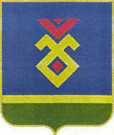 СОВЕТ СЕЛЬСКОГО ПОСЕЛЕНИЯУЛУ-ТЕЛЯКСКИЙ СЕЛЬСОВЕТ   МУНИЦИПАЛЬНОГО РАЙОНА ИГЛИНСКИЙ РАЙОН
РЕСПУБЛИКИ  БАШКОРТОСТАН(УЛУ-ТЕЛЯКСКИЙ СЕЛЬСОВЕТ   ИГЛИНСКОГО РАЙОНАРЕСПУБЛИКИ  БАШКОРТОСТАН